                                 Junák - český skaut, středisko Araukarit Malé Svatoňovice, z. s.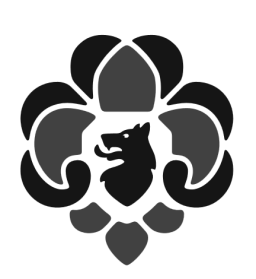                                  Náměstí Karla Čapka 147, 542 34 Malé Svatoňovice                                 IČO: 60153555 PŘIHLÁŠKA NA SKAUTSKÝ TÁBOR „Netolice“12.7. - 25.7.2020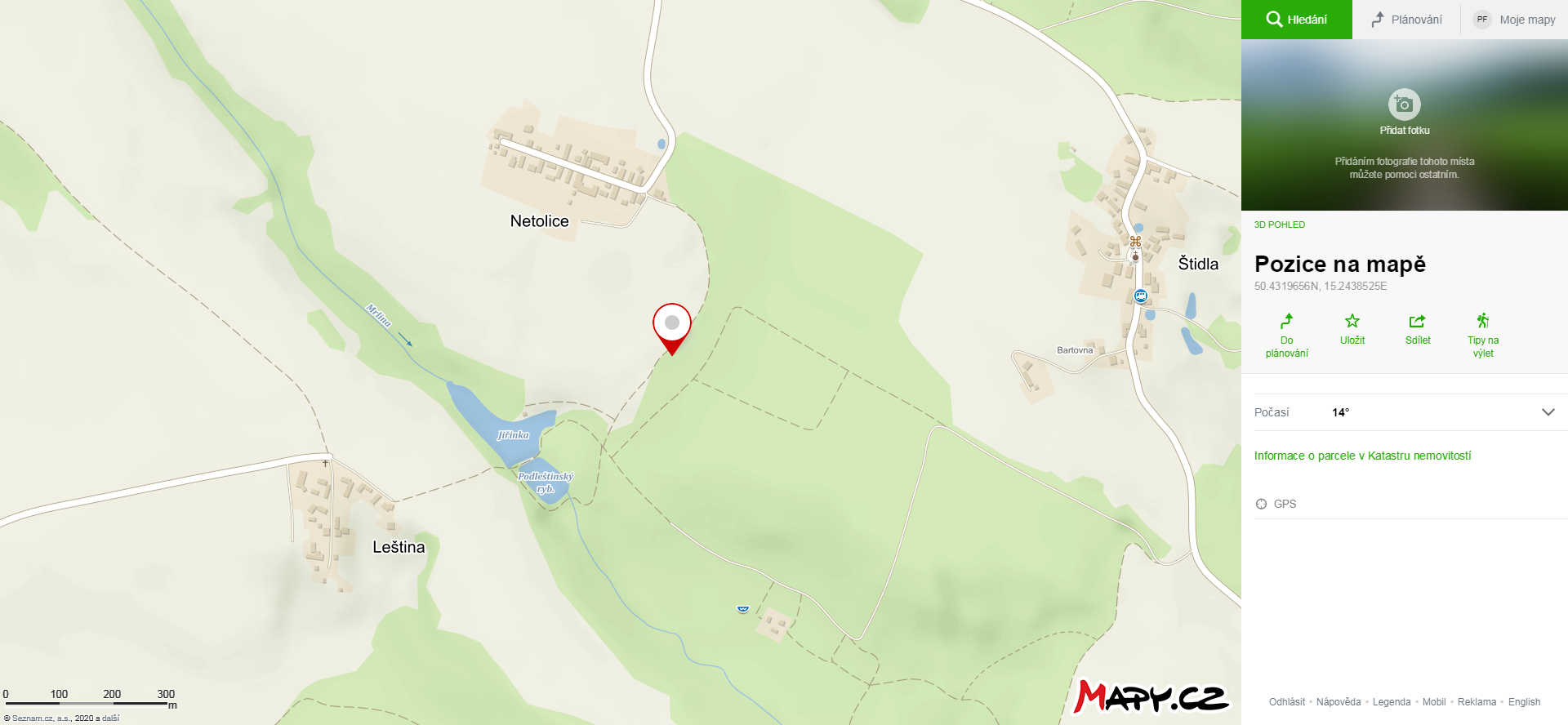 letní stanový tábor „Netolice“ v katastru obce Přichvoj vůdce tábora: Petr Formánek,Radeč  64, 542 32 Úpice, tel.: 603 255 062 souřadnice GPS: 50°25'55.076"N, 15°14'37.869"EÚčastník táboraJméno dítěte: 	Datum narození: 	Rodné číslo: 	Bydliště:	 PSČ 	Jméno matky: 	Tel.: 	Zaměstnání: 	V době konání tábora jsem k zastižení na adrese a tomto telefonu (od-do):Jméno otce: 	Tel.: 	 Zaměstnání: 	V době konání tábora jsem k zastižení na adrese a tomto telefonu (od-do):Cena a způsob platby                                                                                                  Účastnický poplatek za dítě: 2900,- Kč poukázat výhradně bankovním převodem ve prospěch účtu střediska:  FIO banka, a.s., č.ú.  2301422716/2010 – var. symbol – viz tabulka nížeV ceně je zahrnuta strava 5x denně, ubytování, náklady spojené s programem, nákupem a dopravou materiálu.Zákonný zástupce souhlasí, že v případě kladného zůstatku táborového hospodaření bude zůstatek ponechán středisku pro další činnost a práci s dětmi.FKSP (či jiný podobný fond zaměstnavatele)Žádost o příspěvek na tábor pro výše uvedené dítě uplatňuji u svého zaměstnavatele (název, sídlo, IČ) 			Pravidla pro přihlášení a odhlášení dítětePřihlášení účastníka tábora probíhá odevzdáním této kompletně vyplněné a zákonným zástupcem podepsané přihlášky oddílovému vedoucímu (či jím pověřenému členu oddílu) do 28.6.2020. Pořadatel stanovuje povinnost zaplatit za přihlášeného účastníka táborový poplatek v plné výši na účet střediska nejpozději  do 5.7.2020. Pokud přihlášený účastník poplatek neuhradí, bude vyřazen ze seznamu účastníků. V případě, že se přihlášený účastník písemně odhlásí do 7.7.2020, má nárok na vrácení části zaplaceného poplatku. Výše vratky se určí jako rozdíl zaplacené zálohy a výše prokázaných nákladů, které vznikly v souvislosti s přípravou tábora pro přihlášené účastníky. V případě, že se přihlášený účastník odhlásí z tábora po 7.7.2020, nemá nárok na vrácení táborového poplatku.Toto ustanovení se použije i v případě, že se přihlášený účastník nemůže zúčastnit tábora z důvodu onemocnění.V případě, že účastník tábora onemocní a musí být ošetřován a léčen mimo tábor (a na tábor se již nevrátí), má právo na vrácení části účastnického poplatku. Výše vratky se určí jako součet poměrných částí poplatku za jednotlivé celé dny, kdy účastník nebyl na táboře.Bereme na vědomí, že tábor je výběrový a souhlasíme s podmínkami Táborového řádu, jimiž se každý účastník tábora musí řídit. Pokud účastník tábora poruší svým jednáním Táborový řád (viz výše uvedený odkaz na náš web) či neuposlechne pokynu vedoucího, je vedoucí tábora oprávněn vyloučit takového účastníka z tábora a rodič je povinen si dítě odvézt na vlastní náklady. V tomto případě nemá účastník nárok na vrácení žádné části účastnického poplatku.Nakládání s majetkem JunákaÚčastník tábora má právo používat majetku Junáka. Avšak v případě, že bude tento majetek poškozen či zničen, jsou zákonní zástupci viníka a spoluviníka povinni majetek opravit či nahradit tak, aby znovu mohl sloužit ke svému účelu minimálně ve stejné míře, jak tomu bylo před poškozením či zničením.Úrazové pojištěníVšichni účastníci tábora jsou úrazově pojištěni (pojištění sjednané přes Českou radu dětí a mládeže s pojišťovnou Kooperativa a.s.).Pravidla pro navštěvování dětíVzhledem k pandemii Covid-19 se pro letošní rok ruší veškeré návštěvy jak rodičů tak vedoucích. Zdravotní stav dítěteRodič se zavazuje, že při příjezdu dítěte na tábor odevzdá (dle § 9 odst. 3 zákona č. 258/2000 Sb., o ochraně veřejného zdraví) následující dokumenty vč. souhlasu s poskytováním informací o zdravotním stavu dítěte.Rodič bere na vědomí, že neodevzdání příslušných dokumentů je překážkou pro účast dítěte na táboře bez nároku vrácení táborového poplatku.Tyto dokumenty naleznete na webu  junak.upice.cz  -> Středisko Araukarit -> Tábory:Posudek o zdravotní způsobilosti dítěte k účasti na zotavovací akci vystavený či vyplněný praktickým lékařem, u něhož je dítě registrováno. Vzhledem k aktuální epidemiologické situaci požadujeme posudek z roku 2020.Prohlášení o bezinfekčnosti dítěte zákonným zástupcem, že dítě nejeví známky akutního onemocnění a ve dvou týdnech před odjezdem na tábor nepřišlo do styku s osobami, které onemocněly přenosnou nemocí. Rodiče či zákonní zástupci garantují, že dítě má k datu pořádání letního tábora všechna povinná očkování. Pokud taková očkování nemá, nemůže se takové dítě tábora zúčastnit, anebo po domluvě s provozovatelem tábora může – avšak s bezvýhradní podmínkou, že veškeré případné finanční postihy bude provozovatel požadovat v plné výši po rodičích či zákonných zástupcích.Dále  Zdravotní a očkovací průkaz společně s kopií kartičky zdravotní pojišťovny. Bez ohledu na vypsané informace ve Zdravotním a očkovacím průkaze chceme provozovatele tábora upozornit na tyto zdravotní problémy a obvyklý způsob, jak je vyřešit:Dítě má od lékaře pravidelně předepsané tyto léky:Dítě je plavec / neplavec (nehodící se škrtněte).Podepsáním této přihlášky závazně přihlašuji dítě na tábor.V 	Dne			                                                                                                                                             podpis zákonného zástupce